AlgemeenRegistraties* Voorwaarde tot het verkrijgen van herregistratie in een differentiatie is de (her)registratie als internist door de RGS (Registratiecommissie Geneeskundig Specialismen.Lidmaatschappen ** Om voor (her)registratie in de differentiatie in aanmerking te komen, is het lidmaatschap van de NIV verplicht (Besluit ALV 15-2-00).Ziekenhuis Werkzaamheden in de differentiatieNascholingGevolgde bij-/nascholing in de Bloedtransfusiegeneeskunde kopieert u in GAIA vanuit uw internistendossier. Dit kunnen zowel Nederlandse, buitenlandse als online nascholingen zijn. Toegevoegde certificaten worden automatisch mee gekopieerd.PublicatiesLijst van publicaties vanaf de vorige (her)registratie. A.u.b. bijlage toevoegen bij uw aanvraag in GAIA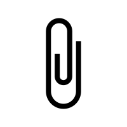 Naar waarheid ingevuld,Dit formulier opslaan op uw computer en toevoegen aan uw GAIA dossier op moment van indienen.NaamStraat Postcode + PlaatsGeboortedatumTelefoon privéE-mail privéE-mail werkDatum eerste registratie Datum eerste registratie      - internist *     - internist-bloedtransfusiespecialist     - internist-hematoloog-bloedtransfusiespecialistNederlandse Internisten Vereniging (NIV) **ja / neeNederlandse Vereniging voor Bloedtransfusie (NVB)ja / neeNederlandse Vereniging voor Hematologie (NVvH)ja / neeBritish Blood Transfusion Society (BBTS)ja / neeAmerican Association of Blood Banks (AABB)ja / neeEuropean Hematology Association (EHA)ja / neeInternational Society of Blood Transfusion (ISBT)ja / neeNaamPlaatsWerkzaam in dit ziekenhuis sindsTotale werkweek in urenuurAantal uren afgelopen 5 jaar besteed aan de differentiatie uur / %Toelichting (uitgebreid) (Aantal uren afgelopen 5 jaar besteed aan de differentiatie 1)PlaatsDatum